AVIZasupra rezultatelor proiectului de cercetare instituțional 15.817.04.05A „Stabilirea riscului pentru sănătate, cauzat de acţiunea radiațiilor ionizante şi elaborarea măsurilor de diminuare a expunerii populaţiei” pentru anul 2019, perfectat în baza procesului-verbal al Biroului Secției Științe ale Vieții a AŞM nr. 4 din 01.04.2020S-a discutat: Cu privire la audierea raportului proiectului de cercetare instituțional 15.817.04.05A „Stabilirea riscului pentru sănătate, cauzat de acţiunea radiațiilor ionizante şi elaborarea măsurilor de diminuare a expunerii populaţiei”, dr. hab. Bahnarel Ion, Agenția Națională pentru Sănătate Publică.     S-a decis:  În baza audierii raportului prezentat de directorul de proiect, având în vedere avizul pozitiv al expertului independent, raportul pe proiectul instituțional 15.817.04.05A „Stabilirea riscului pentru sănătate, cauzat de acţiunea radiațiilor ionizante şi elaborarea măsurilor de diminuare a expunerii populaţiei” este acceptat cu calificativul general „Raport acceptat”.Noutate si valoarea rezultatelor științifice – ”foarte înaltă”. În rezultatul cercetării sa demonstrat că radioactivitatea elementelor naturale și artificiale igienic semnificative studiate corespunde cerințelor naționale în vigoare. Concomitent valori majorate ale concentraţiilor 222Rn 200…430 Bq/m3 au fost înregistrate în încăperile amplasate la subsol/demisol și depozite lipsite de  ventilare. În baza analizelor clusteriene, cu evidențierea distanțelor euclidiene și de linkaje, s-a elucidat că, concentraţia 222Rn în aerul interior, este detașat în strânsă dependență cu factorii exogeni (temperatura solului/umiditatea aerului), tipul materialelor de construcție, tipul solului/rocilor adiacente construcțiilor, fundamentul etanșat şi ventilarea încăperilor.Aplicarea practică a rezultatelor – pozitivă. Rezultatele sunt utilizate actualmente în activitatea clinică a Agenției Naționale pentru Sănătate Publică.     Participarea tinerilor este suficientă.Participarea în proiecte internaționale este pozitivă. În decursul realizării proiectului au fost inițiate noi colaborări internaționale.Infrastructura și echipamentul de cercetare utilizat – a fost utilizată infrastructura și echipamentul de cercetare ale Agenției Naționale pentru Sănătate Publică.Vicepreședinte al AȘM, conducătorul Secției Științe ale Vieții a AȘM,  acad. 			                           Boris GAINASecretar științific al SȘV,doctor                                                                                        Leonid CHIȘLARUACADEMIA DE ŞTIINŢEA MOLDOVEISECŢIA ŞTIINŢE ALE VIEȚIIBd. Ştefan cel Mare 1MD-2001, Chişinău, Republica MoldovaTel/Fax: /373-22/ 27-07-57E-mail: sectiamed@asm.md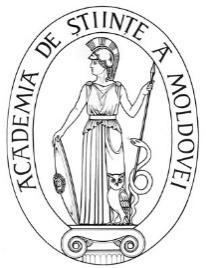 ACADEMY OF SCIENCESOF MOLDOVA   SECTION LIFE SCIENCESStefan cel Mare Ave., 1MD-2001 Chisinau, Republic of MoldovaTel/Fax: /373-22/ 27-07-57E-mail: sectiamed@asm.md